In my house…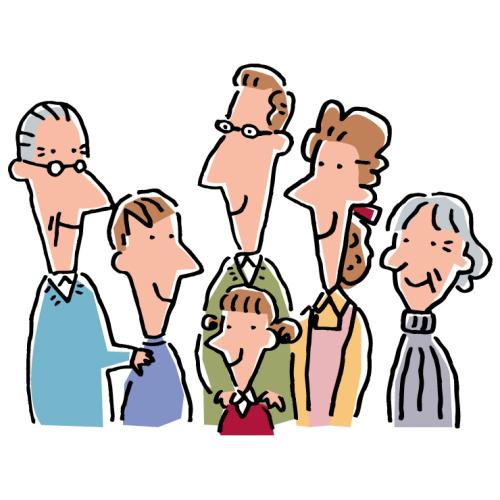 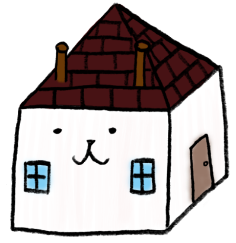 Me too!_________________ is cleaned by ________________________.Dinner is cooked by ________________________________._______________________ is used by _____________________.________________________________ is spoken.Our Nengajo are written by ______________________________________.